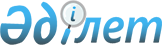 О проведении VII Азиатской олимпиады по физикеРаспоряжение Премьер-Министра Республики Казахстан от 31 августа 2005 года N 239-р

     1. Принять предложение Министерства образования и науки Республики Казахстан о проведении VII Азиатской олимпиады по физике с 23 по 30 апреля 2006 года в городе Алматы (далее - VII Азиатская олимпиада). 

     2. Утвердить прилагаемый состав организационного комитета по подготовке и проведению VII Азиатской олимпиады. 

     3. Министерству образования и науки Республики Казахстан совместно с акиматом города Алматы обеспечить подготовку и проведение VII Азиатской олимпиады. 

     4. Финансирование мероприятий, связанных с подготовкой и проведением VII Азиатской олимпиады, отнести за счет и в пределах средств, предусмотренных в республиканском бюджете на 2006 год, Министерства образования и науки Республики Казахстан - государственного органа - администратора республиканской бюджетной программы 010 "Проведение республиканских школьных олимпиад, конкурсов, внешкольных мероприятий республиканского значения". 

     5. Министерству иностранных дел Республики Казахстан оказать содействие в оформлении визовой поддержки и выдаче виз иностранным гражданам-участникам VII Азиатской олимпиады по приглашению Министерства образования и науки Республики Казахстан. 

     6. Министерству внутренних дел Республики Казахстан обеспечить охрану общественного порядка, безопасность участников и официальных лиц VII Азиатской олимпиады в местах их проживания и проведения олимпиады. 

     7. Министерству транспорта и коммуникаций Республики Казахстан обеспечить условия для встречи и проводов участников VII Азиатской олимпиады в аэропортах и железнодорожных вокзалах. 

     8. Министерству здравоохранения Республики Казахстан обеспечить медицинскую помощь для сохранности состояния здоровья участников и официальных лиц VII Азиатской олимпиады. 

     9. Министерству культуры, информации и спорта Республики Казахстан обеспечить широкое освещение в средствах массовой информации хода подготовки и проведения VII Азиатской олимпиады, а также торжественных мероприятий по ее открытию и закрытию. 

     10. Министерству образования и науки Республики Казахстан в срок до 1 июня 2006 года представить в Правительство Республики Казахстан информацию об итогах организации и проведения VII Азиатской олимпиады     Премьер-Министр 



 Утвержден                 

распоряжением Премьер-Министра      

Республики Казахстан           

от 31 августа 2005 года N 239-р                                  Состав 

             организационного комитета по подготовке 

          и проведению VII Азиатской олимпиады по физике 1. Айтимова Бырганым Сариевна     - Министр образования 

                                   и науки Республики 

                                   Казахстан, председатель 2. Тасмагамбетов                  - Аким города Алматы, 

  Имангали Нургалиевич             заместитель председателя 3. Токаев Касымжомарт Кемелевич   - Министр иностранных дел 

                                   Республики Казахстан 4. Дунаев Арман Галиаскарович     - Министр финансов 

                                   Республики Казахстан 5. Келимбетов Кайрат Нематович    - Министр экономики и 

                                   бюджетного планирования 

                                   Республики Казахстан 6. Турисбеков Заутбек Каусбекович - Министр внутренних дел 

                                   Республики Казахстан 7. Мамин Аскар Узакбаевич         - Министр транспорта и 

                                   коммуникаций Республики 

                                   Казахстан 8. Досаев Ерболат Аскарбекович    - Министр здравоохранения 

                                   Республики Казахстан 9. Косубаев Есетжан Муратович     - Министр культуры, 

                                   информации и спорта 

                                   Республики Казахстан 10. Айсина Майра Араповна         - вице-министр образования 

                                   и науки Республики Казахстан 11. Кожамкулов                    - ректор Казахского 

   Толеген Абдисагиевич            национального университета 

                                   им. Аль-Фараби 12. Битуова Тильдаш Рыскулбековна - директор Республиканского 

                                   научно-практического 

                                   центра "Дарын" 
					© 2012. РГП на ПХВ «Институт законодательства и правовой информации Республики Казахстан» Министерства юстиции Республики Казахстан
				